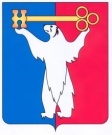 РОССИЙСКАЯ ФЕДЕРАЦИЯКРАСНОЯРСКИЙ КРАЙГЛАВА ГОРОДА НОРИЛЬСКАПОСТАНОВЛЕНИЕ03.06.2024	   г. Норильск   	             № 47О внесении изменений в постановление Главы города Норильска от 19.12.2023 
№ 88В связи с приведением в соответствие с действующим законодательством муниципального правового акта города Норильска,ПОСТАНОВЛЯЮ:1. Внести в постановление Главы города Норильска от 19.12.2023 № 88 
«О принятии дополнительных мер по защите населения и территорий 
от чрезвычайной ситуации, обусловленной возможностью внезапного обрушения здания многоквартирного дома гостиничного типа, расположенного по адресу: город Норильск, Центральный район, ул. Лауреатов, д. 75» (далее – Постановление) следующие изменения:1.1. Преамбулу Постановления после слов «Законом Красноярского края от 10.02.2000 № 9-631 «О защите населения и территории Красноярского края от чрезвычайных ситуаций природного и техногенного характера»,» дополнить словами «Постановлением Правительства Красноярского края от 16.03.2020 
№ 152-П «О введении режима повышенной готовности в связи с угрозой распространения в Красноярском крае новой коронавирусной инфекции 
(2019-nCoV)»».1.2. Пункты 2, 3 Постановления исключить.1.3. Пункт 7 Постановления после слов «дополнительные меры» дополнить словами «в рамках ранее введённого Постановлением Правительства Красноярского края от 16.03.2020 № 152-П режима «Повышенная готовность».2. Опубликовать настоящее постановление в газете «Заполярная правда» 
и разместить его на официальном сайте муниципального образования 
город Норильск.Глава города Норильска							             Д.В. Карасев